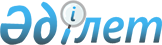 Солтүстік Қазақстан облысы Ғабит Мүсірепов атындағы аудан бойынша сайлау учаскелерін құру туралыСолтүстік Қазақстан облысы Ғабит Мүсірепов атындағы аудан әкімінің 2018 жылғы 24 желтоқсандағы № 46 шешімі. Солтүстік Қазақстан облысының Әділет департаментінде 2018 жылғы 26 желтоқсанда № 5095 болып тіркелді.
      Қазақстан Республикасының 1995 жылғы 28 қыркүйектегі "Қазақстан Республикасындағы сайлау туралы" Конституциялық заңының 23-бабы 1, 2-тармақтарына, Қазақстан Республикасының 2001 жылғы 23 қаңтардағы "Қазақстан Республикасындағы жергілікті мемлекеттік басқару және өзін-өзі басқару туралы" Заңының 37-бабы 7-тармағына, Қазақстан Республикасының 2016 жылғы 6 сәуірдегі "Құқықтық актілер туралы" Заңының 27 бабына сәйкес, Солтүстік Қазақстан облысы Ғабит Мүсірепов атындағы аудан әкiмi ШЕШІМ ҚАБЫЛДАДЫ:
      1. Осы шешімнің 1-қосымшасына сәйкес Солтүстік Қазақстан облысы Ғабит Мүсірепов атындағы аудан аумағында сайлау учаскелері құрылсын.
      2. Осы шешімнің 2-қосымшасына сәйкес Солтүстік Қазақстан облысы Ғабит Мүсірепов атындағы аудан әкімінің кейбір шешімдерінің күші жойылды деп танылсын. 
      3. Осы шешімнің орындалуын бақылау Солтүстік Қазақстан облысы Ғабит Мүсірепов атындағы аудан әкімі аппаратының басшысына жүктелсін. 
      Ескерту. 3-тармаққа өзгеріс енгізілді - Солтүстік Қазақстан облысы Ғабит Мүсірепов атындағы аудан əкімінің 01.06.2020 № 147 (алғашқы ресми жарияланған күнінен кейін күнтізбелік он күн өткен соң қолданысқа енгізіледі) шешімімен.


      4. Осы шешім оның алғашқы ресми жарияланған күнінен кейін күнтізбелік он күн өткен соң қолданысқа енгізіледі. 
      Ескерту. 4-тармаққа өзгеріс енгізілді - Солтүстік Қазақстан облысы Ғабит Мүсірепов атындағы аудан əкімінің 01.06.2020 № 147 (алғашқы ресми жарияланған күнінен кейін күнтізбелік он күн өткен соң қолданысқа енгізіледі) шешімімен.


      "КЕЛІСІЛДІ"
      Қазақстан РеспубликасыСолтүстік Қазақстан облысыҒабит Мүсірепов атындағыауданның сайлаукомиссиясының төрағасы________________ Н.Қ. Барақаев2018 жылғы __ ____________ Солтүстік Қазақстан облысы Ғабит Мүсірепов атындағы аудан бойынша сайлау учаскелері 
      Ескерту. 1-қосымша жаңа редакцияда - Солтүстік Қазақстан облысы Ғабит Мүсірепов атындағы аудан əкімінің 27.07.2021 № 14 (алғашқы ресми жарияланған күнінен кейін күнтізбелік он күн өткен соң қолданысқа енгізіледі) шешімімен; 29.12.2022 № 15 (алғашқы ресми жарияланған күнінен кейін күнтізбелік он күн өткен соң қолданысқа енгізіледі) ; 27.12.2023 № 20 (алғашқы ресми жарияланған күнінен кейін күнтізбелік он күн өткен соң қолданысқа енгізіледі) шешімдерімен.
      № 358 сайлау учаскесі
      сайлау учаскесінің орналасқан жері: Новоишим ауылы, Әуелбеков көшесі, 2а, "Солтүстік Қазақстан облысы әкімдігінің білім басқармасы" коммуналдық мемлекеттік мекемесінің "Ғабит Мүсірепов атындағы ауданның білім бөлімі" коммуналдық мемлекеттік мекемесінің "Новоишим қазақ орта мектебі" коммуналдық мемлекеттік мекемесінің ғимараты (келісім бойынша);
      сайлау учаскесінің шекаралары: 
      Абылай хан көшесі – 1, 3, 23, 25, 29, 48, 50, 52, 56, 58, 60, 62, 64, 65а, 65б, 66, 68, 70, 72, 74, 76, 78, 80, 84, 84а, 86;
      Набережная көшесі– 1, 2, 3, 4, 5, 6, 7, 8, 9, 10, 11;
      Ишимская көшесі – 1, 1а, 1а2, 2а, 3а, 4, 5, 5а, 6, 7, 8, 9, 10, 11, 13, 15, 17, 18, 19, 20, 21, 23, 25, 27, 29, 31, 33, 35, 37;
      Зерновая көшесі – 1, 1а2, 2, 2а, 2б, 3, 4, 5, 6, 7, 8, 9, 10, 11, 12, 13, 15, 17, 19, 21, 23, 23а, 23б, 23в, 23г, 23д, 25, 25а, 27, 27а, 29, 31, 33, 35, 37, 39, 39а, 41, 41а, 42;
      Әуелбеков көшесі - 1, 1а, 2, 3, 4, 5, 6, 7, 8, 9, 10, 11, 12, 12б, 13, 14, 15, 16, 17, 19, 21, 23, 24, 26, 27, 28, 29, 31, 33, 34, 35, 36, 37, 38, 39, 40, 41, 42, 43, 44, 46, 48, 50, 55, 57;
      Комсомольская көшесі – 1, 3, 4, 5, 6, 7, 8, 9, 10, 10а, 11, 12, 12а, 12б, 13, 14, 15, 16, 17, 18, 18а, 20, 21, 22, 23, 24, 25, 26, 26а1, 27, 27а, 28, 29, 30, 30а, 31, 31а, 32, 33, 34, 35; 
      Жаңаауыл көшесі – 1, 2, 3, 4, 5, 6, 7, 8, 9, 10, 11, 12, 14, 20, 21, 22, 24;
      Жаңаауыл шағын ауданы-1а, 1б, 2а, 3а, 4а, 12а, 20а, 22а, 24, 30, 31, 32, 36, 45;
      Маслозаводская көшесі - 1, 2, 3, 4, 5; 
      Балбану Мұстафин көшесі – 3, 4, 5, 6, 7, 8, 9, 10, 11, 12, 14, 15, 16, 17, 18, 19, 20, 21, 22, 22а, 23, 24, 24а, 25, 26, 26а2, 26б, 27, 28, 28а, 29, 29а, 30, 30а, 30а1, 30а2, 31, 33, 35, 42, 42а, 43, 45;
      Солнечный шағын ауданы – 4, 5, 6, 7, 8, 9, 10, 11, 12, 13, 14, 15, 16, 19, 20, 22, 23, 23а, 23б, 25, 26, 27, 28, 28а, 28б, 29, 31, 32, 37, 38, 42, 43;
      Абай Құнанбаев көшесі – 1, 1а, 2, 2а, 3, 4а, 5, 7, 17, 17а, 19, 22;
      Уәлиханов көшесі – 1, 3, 4, 5, 6, 7, 8, 9, 10, 11, 12, 13, 14, 15, 16, 17, 18, 19, 19а, 20, 20а, 21, 23, 24, 24а, 25, 27, 27а, 29, 31, 33, 35, 37, 39, 39а, 41, 43, 45, 47, 49, 51, 53, 55, 57, 59, 61;
      Прудовая көшесі – 1, 2, 3, 4, 5, 6, 7, 8, 9, 10, 11, 12, 13, 14, 15, 17, 18, 21, 23, 23а, 23б, 28, 46а, 47а;
      Тәуелсіздік көшесі- 1, 2, 3, 4, 5, 6, 7, 8, 9, 10, 11, 12, 13, 14, 15, 16, 17, 18, 19, 20, 21, 22, 23, 24, 25, 26, 27, 28, 29, 30, 31, 32, 33, 34, 35, 37, 39, 41, 43, 47, 49, 53, 55, 57, 59, 61, 63, 65, 67, 69, 70, 71;
      Ғабит Мүсірепов көшесі - 1, 2, 3, 4, 5, 6, 7, 8, 9, 10, 11, 12, 13, 14, 15, 16, 17, 18, 19, 20, 21, 22, 23, 25, 26, 27, 28, 29, 30, 31, 32, 33, 34, 35, 36, 37, 38, 39, 40, 41, 42, 43, 44, 45, 46, 47, 48, 49, 50, 51, 52, 53, 54, 55, 56, 57, 58, 59, 60, 61, 62, 63, 64, 65, 66, 67, 68, 69, 70, 71, 72, 73, 74, 75, 76, 77, 79, 81, 83, 84, 85, 86, 87;
      Элеваторная көшесі - 1, 1б, 1в, 2б, 3, 3а, 4, 4а, 5, 6, 7, 8, 9, 11, 11а, 11б, 12, 13, 14, 15;
      Есен Жантасов көшесі – 1, 2, 3, 4, 5, 6, 7, 8, 9, 10, 11, 12, 13, 14, 16;
      Айқын Нұрқатов көшесі - 1 , 2 , 3, 4, 5, 6, 7, 8, 9, 10, 11, 12, 13, 14, 15, 16, 17, 18, 19, 20, 21, 22, 23, 24, 25, 26, 27, 28, 29, 30, 31, 32, 33, 34, 35, 35а, 36, 37, 38 39, 40, 41, 43.
      № 359 сайлау учаскесі
      сайлау учаскесінің орналасқан жері: Новоишим ауылы, Абылай хан көшесі, 19, "Солтүстік Қазақстан облысы Ғабит Мүсірепов атындағы аудан әкімдігінің ішкі саясат, мәдениет және тілдерді дамыту бөлімі" коммуналдық мемлекеттік мекемесінің "Мәдениет үйі" мемлекеттік коммуналдық қазыналық кәсіпорнының ғимараты; 
      сайлау учаскесінің шекаралары: 
      Мир көшесі – 3, 5, 6, 7, 8, 9, 10, 11, 12, 13, 14, 16, 17, 18, 19, 20, 23, 24, 25, 26, 27, 28, 29, 30, 31, 32, 33, 34, 35, 36, 37, 38, 40, 41, 42, 43, 44, 45, 46, 47, 48, 49, 50, 51, 52, 53, 54, 55, 56, 57, 58, 59, 60, 61, 62, 63, 64, 65, 66, 67, 70, 71, 72, 73, 74, 76, 78; 
      Степная көшесі – 1, 2, 4, 5, 5а, 6, 7, 8, 9, 10, 11, 12, 13, 14, 14а, 15, 16, 17, 18, 19, 20, 21, 22, 24, 53;
      Больничная көшесі– 1, 3, 4, 5, 7, 8, 10, 12, 14, 14а, 16, 18, 20, 22;
      Больничный шағын ауданы – 1, 2, 3, 4, 4а, 5, 7, 7а, 8;
      Строительная көшесі– 1, 2, 3, 4, 5, 6, 7, 8, 9, 10, 11, 12, 13, 14-1, 14-3, 15, 17, 19, 20, 21;
      Советская көшесі– 1, 2, 3, 4, 5, 7, 9, 10, 10а, 11, 11б, 12а, 12а2, 13, 13а1, 15, 16, 17, 17а, 17б, 18, 20, 21, 23, 34, 35, 36, 37, 38, 39, 40, 41, 42, 43, 45, 46, 47, 48, 50, 52;
      "Мағжан Жұмабаев" шағын ауданы – 1, 2, 3, 4, 5, 6, 6а, 6б, 7, 8, 11а, 17, 17а, 24, 27, 31, 32, 33, 34, 34а, 35, 35а, 36, 38, 40, 41.
      Луначарский көшесі – 1, 2, 3, 4, 5, 6, 7, 8, 9, 10, 11, 12, 13, 14, 15, 16, 17, 18, 19, 20, 22, 24, 25, 26, 27, 28, 29, 30, 31, 32, 33, 34, 35, 36, 37, 37а, 38, 39, 40, 41, 41а, 42, 43, 44, 45, 47, 49, 51;
      Интернациональная көшесі– 1, 2, 3, 4, 5, 6, 7, 8, 9, 10, 11, 12, 13, 14, 15, 16, 17, 18, 19, 20, 21, 23, 24, 25, 26, 27, 29, 30, 31, 32, 33, 34, 34А, 35, 36, 37, 38, 39, 40, 41, 43, 45, 47;
      Терешкова көшесі – 1, 1а, 1б, 2, 3, 4, 5, 6, 29а.
      № 360 сайлау учаскесі
      сайлау учаскесінің орналасқан жері: Новоишим ауылы, Школьная көшесі, 1, "Солтүстік Қазақстан облысы әкімдігінің білім басқармасы" коммуналдық мемлекеттік мекемесінің "Ғабит Мүсірепов атындағы ауданның білім бөлімі" коммуналдық мемлекеттік мекемесінің "№ 1 Новоишим орта мектебі" коммуналдық мемлекеттік мекемесінің ғимараты;
      сайлау учаскесінің шекаралары: 
      Школьная көшесі – 1а(1-8), 1д, 4, 4а, 5, 6, 7, 8, 9, 10, 11, 12, 13, 13а, 14, 15, 15а, 16, 16а, 17, 18, 20, 21, 21а, 22, 23, 25, 24, 27, 32;
      Ленин көшесі– 3, 4, 5, 6, 8;
      Абылай хан көшесі-16;
      Ақан-сері көшесі – 1, 1а, 2, 2а, 2б, 3, 3б, 5, 5а, 5б, 6, 7, 8, 9, 9а, 9б, 11, 12, 13, 14, 27, 34, 37, 41, 43, 51, 53, 59;
      Сейфуллин көшесі – 1, 1а, 2а, 3, 3а, 4, 5, 6, 7, 8, 9, 10, 11, 12, 13, 14, 16;
      Гаражная көшесі – 1, 1а, 1п, 2, 3, 4, 5, 6, 7, 8, 8а, 9, 10, 11, 11а, 11б;
      Октябрьская көшесі – 1, 1а, 1б, 1в, 1г, 1д, 2, 3, 4, 5, 5а, 6, 7, 8, 9, 10, 11, 12, 13, 14, 14а, 15, 16, 17, 17а, 18, 20, 21, 22, 23, 24, 25, 26, 30, 32, 34.
      № 361 сайлау учаскесі
      сайлау учаскесінің орналасқан жері: Новоишим ауылы, К. Заслонов көшесі, 10, "Солтүстік Қазақстан облысы әкімдігінің білім басқармасы" коммуналдық мемлекеттік мекемесінің "Ғабит Мүсірепов атындағы ауданның білім бөлімі" коммуналдық мемлекеттік мекемесінің "№ 2 Новоишим орта мектебі" коммуналдық мемлекеттік мекемесінің ғимараты;
      сайлау учаскесінің шекаралары: 
      Локомотивная көшесі – 2, 4, 10а, 10б, 10е, 10к;
      Ворошилов көшесі – 3, 6, 8, 8а, 10, 11, 25, 27, 29;
      Станционная көшесі – 1, 2, 3, 4, 6, 9, 10, 12, 13, 14, 15, 16, 17, 18, 19, 20, 21, 23;
      Ә. Молдағұлова көшесі - 1,2;
      М. Мәметова көшесі – 1, 2, 3, 4, 5, 8, 9, 11, 12, 12а, 13, 14, 15, 16, 17, 18, 19, 20, 21, 22, 24, 25, 26, 27, 28, 29, 30, 32, 35, 36, 38, 39, 40, 42, 43, 44, 48, 50, 51, 52, 54, 54а, 56, 58, 65, 66, 66а, 66б, 68, 70, 72;
      Юбилейная көшесі – 2, 4, 8, 10, 12, 14, 15, 16, 17, 18, 19, 21, 23, 25, 27, 31;
      Энгельс көшесі – 1, 1а, 1б, 2, 3, 3а, 4, 5 ,6 ,7, 8, 9, 10, 11, 12, 13, 14, 15, 16, 17, 18, 19, 20, 21, 22, 23, 24, 25, 26, 27, 28, 29, 29а, 30, 31, 32, 36, 39, 41, 45, 47, 51, 53, 55, 102, 104, 106, 108, 109, 110, 114, 116, 118, 120, 126, 128, 130, 132, 134;
      К.Маркс көшесі – 1, 2, 4, 5, 6, 7, 8, 9, 10, 11, 12, 13, 14, 15, 16, 17, 18, 19, 20, 21, 22, 23, 24, 25, 26, 28, 29, 30, 30а, 31, 32, 33, 34, 36, 40, 41, 42, 43, 44, 45, 45а, 46, 46а, 47, 48, 49, 49а, 50, 51, 52, 54, 56, 58, 59, 64, 66, 67, 68, 71, 74,75, 77, 78, 81;
      Трудовая көшесі – 1, 1б, 2, 2а, 3, 4, 8, 9а;
      Пионерская көшесі – 1, 1а, 1б, 2, 2а, 4, 6, 6а, 7, 8, 9, 10, 11, 12, 13, 14, 16, 17, 19, 19а, 21, 21б, 23, 25, 46, 47;
      ДЭУ көшесі – 1, 2, 3, 4, 5, 6, 7, 8, 13, 59.
      № 362 сайлау учаскесі
      сайлау учаскесінің орналасқан жері: Новоишим ауылы, К. Заслонов көшесі, 10, "Солтүстік Қазақстан облысы әкімдігінің білім басқармасы" коммуналдық мемлекеттік мекемесінің "Ғабит Мүсірепов атындағы ауданның білім бөлімі" коммуналдық мемлекеттік мекемесінің "№ 2 Новоишим орта мектебі" коммуналдық мемлекеттік мекемесінің ғимараты;
      сайлау учаскесінің шекаралары: 
      Локомотивная көшесі – 2, 3, 4, 5, 6, 6а, 8, 8а, 10, 12, 14, 15, 16, 17, 18, 19, 20, 21, 22, 23, 24, 25, 26, 27, 28, 29, 30, 31, 32, 33, 34, 35, 36, 36а, 37, 38, 39, 40, 41, 42, 43, 44, 45, 46, 47, 48, 49, 50, 51, 52, 54, 54а, 57, 57а, 59, 61, 62, 68, 68а, 68в, 69а, 69г;
      Локомотивная көшесі – 7, 9, 13, 21, 23, 25, 25а, 27, 29, 31;
      Ворошилов көшесі - 1, 2;
      К.Заслонов көшесі – 1, 2б, 3, 4, 4а, 5, 5а, 5б, 6, 7, 7а, 8, 8а, 8б, 9а, 9б, 9в, 9д, 11, 12, 13, 15, 17, 18, 19, 22, 23, 24, 52;
      Островский көшесі – 1, 3, 7, 9, 11, 12, 13, 14, 15, 17, 19, 21, 25, 27;
      Гагарин көшесі – 1, 2, 2а, 3, 3-1, 3-2, 4, 5, 5-1, 5-2, 5а, 6, 7, 7-1, 7-2, 8, 9, 9-1, 9-2, 10, 11, 12, 12а, 12б, 13, 15, 15а, 17, 19, 21, 23, 25, 25а, 27, 30, 31, 33, 35, 41;
      Путейская көшесі – 1, 2, 3, 4, 5, 6, 7, 8.
      № 364 сайлау учаскесі
      сайлау учаскесінің орналасқан жері: Червонное ауылы, Школьная көшесі, 10, "Солтүстік Қазақстан облысы Ғабит Мүсірепов атындағы аудан әкімдігінің ішкі саясат, мәдениет және тілдерді дамыту бөлімі" коммуналдық мемлекеттік мекемесінің "Мәдениет үйі" мемлекеттік коммуналдық қазыналық кәсіпорнының Мәдениет үйінің ғимараты;
      сайлау учаскесінің шекаралары: Червонное ауылы, Ұзынкөл ауылы..
      № 366 сайлау учаскесі
      сайлау учаскесінің орналасқан орны: Пески ауылы, Школьная көшесі, 3, "Солтүстік Қазақстан облысы әкімдігінің білім басқармасы" коммуналдық мемлекеттік мекемесінің "Ғабит Мүсірепов атындағы ауданның білім бөлімі" коммуналдық мемлекеттік мекемесі "Пески орта мектебі" коммуналдық мемлекеттік мекемесінің ғимараты;
      сайлау учаскесінің шекаралары: Пески ауылы.
      № 367 сайлау учаскесі
      сайлау учаскесінің орналасқан орны: Ефимовка ауылы, Кооперативная көшесі, 1, "Солтүстік Қазақстан облысы әкімдігінің білім басқармасы" коммуналдық мемлекеттік мекемесінің "Ғабит Мүсірепов атындағы ауданның білім бөлімі" коммуналдық мемлекеттік мекемесі "Ефимовка негізгі мектебі" коммуналдық мемлекеттік мекемесінің ғимараты;
      сайлау учаскесінің шекаралары: Ефимовка ауылы.
      № 368 сайлау учаскесі
      сайлау учаскесінің орналасқан орны: Буденное ауылы, Центральная көшесі, 11, "Солтүстік Қазақстан облысы әкімдігінің білім басқармасы" коммуналдық мемлекеттік мекемесінің "Ғабит Мүсірепов атындағы ауданның білім бөлімі" коммуналдық мемлекеттік мекемесінің "Буденное орта мектебі" коммуналдық мемлекеттік мекемесінің ғимараты (келісім бойынша)
      сайлау учаскесінің шекаралары: Буденное ауылы, Куприяновка ауылы.
      № 369 сайлау учаскесі
      сайлау учаскесінің орналасқан жері: Нежинка ауылы, Нежинская көшесі, "Нежинка-Ерке" жауапкершілігі шектеулі серіктестігінің Мәдениет үйінің ғимараты (келісім бойынша); 
      сайлау учаскесінің шекаралары: Нежинка ауылы.
       № 370 сайлау учаскесі
      сайлау учаскесінің орналасқан орны: Тоқсан би ауылы, Интернациональная көшесі, 12а, "Солтүстік Қазақстан облысы әкімдігінің білім басқармасы" коммуналдық мемлекеттік мекемесінің "Ғабит Мүсірепов атындағы ауданның білім бөлімі" коммуналдық мемлекеттік мекемесі "Тоқсанби орта мектебі" коммуналдық мемлекеттік мекемесінің ғимараты;
      сайлау учаскесінің шекаралары: Тоқсан би ауылы.
      № 371 сайлау учаскесі
      сайлау учаскесінің орналасқан орны: Ставрополка ауылы, Молодежная көшесі, ауылдық клуб ғимараты (келісім бойынша); 
      сайлау учаскесінің шекаралары: Ставрополка ауылы.
      № 372 сайлау учаскесі
      сайлау учаскесінің орналасқан орны: Ломоносовка ауылы, Комсомольская көшесі, 3, "Солтүстік Қазақстан облысы әкімдігінің білім басқармасы" коммуналдық мемлекеттік мекемесінің "Ғабит Мүсірепов атындағы ауданның білім бөлімі" коммуналдық мемлекеттік мекемесі "Ломоносов орта мектебі" коммуналдық мемлекеттік мекемесінің ғимараты;
      сайлау учаскесінің шекаралары: Ломоносовка ауылы.
      № 373 сайлау учаскесі
      сайлау учаскесінің орналасқан орны: Урожайное ауылы, Ленин көшесі, 5, Мәдениет үйінің ғимараты (келісім бойынша); 
      сайлау учаскесінің шекаралары: Урожайное ауылы, Степное ауылы.
      № 374 сайлау учаскесі
      сайлау учаскесінің орналасқан орны: Володарское ауылы, Целинная көшесі, 33а, "Береке-Агро" жауапкершілігі шектеулі серіктестігінің Мәдениет үйінің ғимараты (келісім бойынша);
      сайлау учаскесінің шекаралары: Володарское ауылы.
      № 375 сайлау учаскесі
      сайлау учаскесінің орналасқан орны: Целинное ауылы, Школьная көшесі 18, "Солтүстік Қазақстан облысы әкімдігінің білім басқармасы" коммуналдық мемлекеттік мекемесінің "Ғабит Мүсірепов атындағы ауданның білім бөлім" коммуналдық мемлекеттік мекемесінің "Целинное орта мектебі" коммуналдық мемлекеттік мекемесінің ғимараты (келісім бойынша);
      сайлау учаскесінің шекаралары: Целинное ауылы.
      № 376 сайлау учаскесі
      сайлау учаскесінің орналасқан жері: Дружба ауылы, Кооперативная көшесі, 2, "Солтүстік Қазақстан облысы әкімдігінің білім басқармасы" коммуналдық мемлекеттік мекемесінің "Ғабит Мүсірепов атындағы ауданның білім бөлімі" коммуналдық мемлекеттік мекемесінің "Дружба орта мектебі" коммуналдық мемлекеттік мекемесінің ғимараты (келісім бойынша);
      сайлау учаскесінің шекаралары: Дружба ауылы, Жаркөл ауылы.
      № 377 сайлау учаскесі
      сайлау учаскесінің орналасқан орны: Новоселовка ауылы, Целинная көшесі, 18, "Солтүстік Қазақстан облысы әкімдігінің білім басқармасы" коммуналдық мемлекеттік мекемесінің "Ғабит Мүсірепов атындағы ауданның білім бөлімі" коммуналдық мемлекеттік мекемесі "Новоселовка орта мектебі" коммуналдық мемлекеттік мекемесінің ғимараты;
      сайлау учаскесінің шекаралары: Новоселовка ауылы.
      № 378 сайлау учаскесі
      сайлау учаскесінің орналасқан орны: Мұқыр ауылы, Сейфуллин көшесі, "Астық Мұқыр" жауапкершілігі шектеулі серіктестігінің кеңсе ғимараты;
      сайлау учаскесінің шекаралары: Мұқыр ауылы.
      № 379 сайлау учаскесі
      сайлау учаскесінің орналасқан жері Привольное ауылы, Молодежная көшесі, 27а, "Солтүстік Қазақстан облысы Ғабит Мүсірепов атындағы аудан әкімдігінің ішкі саясат, мәдениет және тілдерді дамыту бөлімі" коммуналдық мемлекеттік мекемесінің "Мәдениет үйі" мемлекеттік коммуналдық қазыналық кәсіпорнының Мәдениет үйінің ғимараты;
      Сайлау учаскесінің шекаралары: Привольное ауылы.
      № 380 сайлау учаскесі
      сайлау учаскесінің орналасқан орны: Шұқыркөл ауылы, Школьная көшесі, 20, "Солтүстік Қазақстан облысы Ғабит Мүсірепов атындағы ауданының Шұқыркөл ауылдық округі әкімінің аппараты" коммуналдық мемлекеттік мекемесінің демалыс орталығының ғимараты;
      сайлау учаскесінің шекаралары: Шұқыркөл ауылы, Қарағаш ауылы.
      № 382 сайлау учаскесі
      сайлау учаскесінің орналасқан жері: 15 жылдық Қазақстан ауылы, Школьная көшесі, 10, "Солтүстік Қазақстан облысы әкімдігінің денсаулық сақтау басқармасы" коммуналдық мемлекеттік мекемесінің "Ғабит Мүсірепов атындағы ауданның аудандық ауруханасы" шаруашылық жүргізу құқығындағы коммуналдық мемлекеттік кәсіпорнының медициналық пунктінің ғимараты (келісім бойынша);
      сайлау учаскесінің шекаралары: 15 жылдық Қазақстан ауылы.
      № 383 сайлау учаскесі
      сайлау учаскесінің орналасқан орны: Андреевка ауылы, Советская көшесі, 51, "Жарык-2005" жауапкершілігі шектеулі серіктестігі мәдени орталығының ғимараты (келісім бойынша); 
      сайлау учаскесінің шекаралары: Андреевка ауылы, Жанасу ауылы.
      № 385 сайлау учаскесі
      сайлау учаскесінің орналасқан орны: Раисовка ауылы, Голопятов көшесі,1-Б, "Солтүстік Қазақстан облысы әкімдігінің білім басқармасы" коммуналдық мемлекеттік мекемесінің "Ғабит Мүсірепов атындағы ауданның білім бөлімі" коммуналдық мемлекеттік мекемесі "Раисов орта мектебі" коммуналдық мемлекеттік мекемесінің ғимараты;
      сайлау учаскесінің шекаралары: Раисовка ауылы.
      № 386 сайлау учаскесі
      сайлау учаскесінің орналасқан орны: Көкалажар ауылы, Қабдолла Нұғыманов көшесі, 32, "Тұқым" жауапкершілігі шектеулі серіктестігінің Мәдениет үйінің ғимараты (келісім бойынша);
      сайлау учаскесінің шекаралары: Көкалажар ауылы, Мәдениет ауылы, Сарыбұлақ ауылы.
      № 389 сайлау учаскесі
      сайлау учаскесінің орналасқан орны: Чернобаевка ауылы, Шевченко көшесі, 5, медициналық пункт ғимараты (келісім бойынша);
      сайлау учаскесінің шекаралары: Чернобаевка ауылы. 
      № 391 сайлау учаскесі
      сайлау учаскесінің орналасқан орны: Сарыадыр ауылы, № 23 үй, "Солтүстік Қазақстан облысы әкімдігінің білім басқармасы" коммуналдық мемлекеттік мекемесінің "Ғабит Мүсірепов атындағы ауданның білім бөлімі" коммуналдық мемлекеттік мекемесі "Сарыадыр негізгі мектебі" коммуналдық мемлекеттік мекемесінің ғимараты; 
      сайлау учаскесінің шекаралары: Сарыадыр ауылы.
      № 393 сайлау учаскесі
      сайлау учаскесінің орналасқан орны: Березовка ауылы, Школьная көшесі, 4, "Солтүстік Қазақстан облысы әкімдігінің білім басқармасы" коммуналдық мемлекеттік мекемесінің "Ғабит Мүсірепов атындағы ауданның білім бөлімі" коммуналдық мемлекеттік мекемесі "Березовка орта мектебі" коммуналдық мемлекеттік мекемесінің ғимараты;
      сайлау учаскесінің шекаралары: Березовка ауылы.
      № 394 сайлау учаскесі
      сайлау учаскесінің орналасқан жері: Рузаевка ауылы, Рузаев көшесі, 1, "Солтүстік Қазақстан облысы әкімдігінің білім басқармасы" коммуналдық мемлекеттік мекемесінің "Ғабит Мүсірепов атындағы ауданның білім бөлімі" коммуналдық мемлекеттік мекемесінің "Калиновка орта мектебі" коммуналдық мемлекеттік мекемесінің ғимараты; 
      сайлау учаскесінің шекаралары: 
      Калинин көшесі – 1, 7, 9, 11, 17, 23, 27, 33, 35;
      Ақан Сері көшесі – 6, 9, 11, 12, 14, 17, 19, 20, 21, 23, 28, 29;
      Амангелді көшесі – 1, 4, 5, 6, 7, 8, 10, 11, 15, 15а, 16, 18, 20, 21, 24, 28, 29, 31, 34;
      Панфилов көшесі – 1, 6, 8, 9, 12, 13, 14, 15;
      Трудовая көшесі – 1, 3, 4, 5, 6, 7, 11, 12, 17, 19, 19а, 21, 25, 27, 27а;
      Пушкин көшесі - 9, 11, 13, 17, 23, 24, 26, 28, 34;
      Больничная көшесі – 1, 2, 3, 4, 5, 6, 7, 8, 9, 10, 11, 15, 16;
      Парковая көшесі – 2, 3, 4, 5, 6, 7, 8, 9, 10, 11, 12;
      Дедков көшесі - 2, 3, 4;
      Юбилейная көшесі – 1, 2, 3, 4, 5, 6, 7, 8, 11, 12, 14, 15, 16, 17, 18, 19, 20, 21, 22, 23, 24;
      Интернациональная көшесі – 1, 3, 4, 5, 6, 7, 8, 9, 10, 11, 12, 13, 14, 16;
      Набережная көшесі – 1, 1а, 1б, 2, 3, 4, 5, 6, 7, 8, 9, 10;
      Центральная усадьба көшесі – 1, 2, 3, 5, 6;
      Восточная көшесі – 1а, 4, 6, 8, 9, 10, 11, 12, 13, 14, 15, 16, 17, 18, 19, 20, 21, 22, 22а, 23, 24, 26, 28, 30;
      Целинная көшесі – 1, 1а, 1б, 2, 2а, 2б, 2в, 3а, 4, 5, 6, 7, 8, 8а, 8б, 8в, 9, 10, 10а, 11, 12, 13, 15а, 16, 18, 23, 25, 27;
      шағын аудан – 5, 6, 7, 8, 11;
      Кәрімов көшесі – 1, 2а, 2б, 2в, 2г, 4, 5, 6, 7, 8, 9, 10, 11а, 11б, 12, 13, 14, 15, 16, 17, 18, 19, 21, 22, 24, 26, 27, 28, 30, 32, 33, 35, 36, 37, 38, 39, 40, 41, 44, 45, 46, 48, 49, 50, 51, 52, 54, 55, 56, 57, 58, 59, 60, 61, 62, 63, 64, 65, 66, 67, 68, 70, 72, 73, 75;
      Шарық көшесі – 1, 2, 3, 4, 5, 6, 7, 8, 9, 10, 11, 12, 13, 14, 15, 19, 20, 21, 22, 24;
      Абай көшесі – 1, 1а, 2, 3, 4, 5, 6, 7, 8, 9, 10, 11, 12, 14, 15, 16, 17, 18, 19, 20, 21, 22, 23, 24, 25, 26, 27, 28, 29, 30, 31, 32, 33, 34, 35, 36, 36а, 37, 38, 39, 40, 41, 42, 43, 45, 46, 47, 48, 49, 50, 52, 54, 55, 56, 57, 58, 59, 61, 62, 63, 65, 66, 70, 72, 74, 76, 78, 80;
      Рузаев көшесі-2, 2а, 3, 4, 5, 6, 7, 8, 9, 10, 11, 13, 14, 16, 17, 18, 19, 20, 21, 22а, 23, 24, 25, 26, 27, 28, 28а, 29, 30, 31, 32, 33, 34, 35, 36, 37, 38, 39, 41, 42, 43, 44, 45, 46, 47, 48, 49, 50, 54, 56, 60, 62;
      Говоров көшесі– 2, 3, 4, 6, 7, 8, 9, 10, 11, 12, 13, 14, 20, 22, 24, 26, 32, 32а, 38, 42, 44, 48, 50а, 52, 52а;
      Сивковка ауылы, Золотоноша ауылы.
      № 395 сайлау учаскесі
      сайлау учаскесінің орналасқан жері: Рузаевка ауылы, Рузаев көшесі, 138, "Солтүстік Қазақстан облысы Ғабит Мүсірепов атындағы аудан әкімдігінің ішкі саясат, мәдениет және тілдерді дамыту бөлімі" коммуналдық мемлекеттік мекемесінің "Мәдениет үйі" мемлекеттік коммуналдық қазыналық кәсіпорнының ғимараты;
      сайлау учаскесінің шекаралары: 
      Садовая көшесі– 3, 4, 6, 7, 8, 9, 10, 11, 12;
      Киров көшесі- 4, 5, 6, 7, 8, 9, 10, 11, 12, 15, 17, 20, 25;
      Жамбыл көшесі -7, 8, 9, 10, 12, 13, 21, 22, 23;
      Куйбышев көшесі– 1, 2, 4,6, 7, 12, 15, 16, 17, 19, 20, 21, 24, 26, 29, 30, 30а, 31, 33, 35;
      Горький көшесі– 1, 2, 3, 5, 6, 8, 11, 13, 14, 15, 16, 18, 20, 21, 22, 23, 24, 25, 26, 28, 29, 30, 31, 33, 33а, 36, 40, 43, 46, 48, 50, 52, 54;
      Гагарин көшесі– 1, 3, 4, 11, 13, 14, 16, 18, 20, 23, 28, 29, 30, 32;
      Болашақ көшесі– 8, 9, 10, 11, 12, 13, 16, 20;
      Строительная көшесі – 1, 4а, 6, 8, 10;
      Игорь Тарасов көшесі– 1, 2, 3, 4, 5, 6, 7, 8, 9, 10,15, 21, 23, 29, 31, 33, 36, 38, 47, 55, 57а, 61, 63, 65, 71, 73, 75;
      Еркін Әуелбеков көшесі– 3, 5, 6, 7, 10, 11, 17, 19, 22, 24, 25, 26, 27, 29, 32, 34, 36, 37, 38, 39, 40, 41, 42, 43, 46, 47, 49, 50, 54, 56, 58, 60, 61, 62, 63, 71;
      Чехов көшесі-2, 3, 4;
      Речной тұйық көшесі– 1, 3, 4, 5, 6, 8;
      Көкен Шәкеев көшесі- 1, 3, 4, 5, 6, 10, 11, 12, 16, 17, 19, 22, 25, 26, 27, 29, 32а, 34а, 35, 36, 38, 41, 45, 51;
      Петр Толочко көшесі– 1, 2, 3, 7, 8, 9, 11, 12, 16, 17, 19, 21, 22, 24, 27, 29, 32, 34, 35, 37, 41, 42, 43, 50;
      Чеботарев көшесі– 3, 4, 5, 6, 7, 9, 15, 20, 22, 23, 28, 30, 32, 34; 
      Кузнечная көшесі– 1, 2, 3, 4, 5, 6, 7, 9, 10, 11, 12, 14, 15, 16, 17, 21, 24, 26, 27, 28, 29, 34, 41, 43, 44, 50, 50б, 50в, 52а, 52б;
      Элеваторная көшесі – 1, 3, 3а, 4, 4а, 5, 5а, 9, 10, 11, 13, 15, 21;
      Степная көшесі-2, 2б, 4, 5, 6, 16, 22, 29, 32, 33, 34, 35, 37, 39, 41, 42, 43, 48;
      Калинин көшесі – 2А, 8, 10, 12, 20, 26, 28, 34, 36;
      Кәрімов көшесі– 77, 80, 82, 83, 87, 88, 90, 92, 96, 98, 100, 101, 102,109, 110, 111, 112, 115, 116, 117, 118, 123, 124, 125, 126, 127, 128, 129, 130, 131, 138, 145, 147, 150, 151, 152, 153, 154, 156, 157, 158, 159, 160, 161, 162, 163, 164, 165, 167, 169, 171, 173, 175, 176, 177, 178, 179, 180, 181, 182, 184, 185, 186, 187, 188, 190, 192, 195, 196, 198, 200, 201,203, 204, 206, 207, 208, 209, 210, 211, 212, 213, 215, 216, 217, 218, 220, 222, 224, 228, 230;
      Шарық көшесі- 23, 25, 27, 28, 29, 30, 31, 32, 33, 34, 35, 36, 37, 38, 39, 40, 41, 42, 44, 45, 46, 48, 50, 51, 53, 54, 55, 56, 56а, 57, 59, 62, 64, 66, 68, 69, 70, 71, 75, 78, 79, 80, 81, 82, 84, 85, 89, 90, 91, 96, 98, 100, 104, 106;
      Абай көшесі– 72, 73, 74, 75, 76, 77, 79, 80, 81, 83, 84, 85, 86, 87, 88, 89, 90, 91, 92, 93, 97, 99,102, 104, 105, 106, 107, 108, 109, 110, 111, 114, 115,117, 120, 121, 122, 124, 126, 128, 130, 132, 134, 136;
      Рузаев көшесі - 51, 53, 61, 63, 65, 68, 69, 71, 73, 75, 77, 78, 79, 80, 82, 84, 85, 87, 89, 90, 91, 92, 93, 94, 96, 97, 101, 103, 104, 105, 106, 107, 108, 109, 110, 111, 112, 113, 114, 116, 120, 121, 122, 124, 126, 127, 128, 129, 130, 131, 132, 134, 135, 143, 144, 145, 146, 147, 149, 151, 152, 153, 154, 155, 156, 157, 158, 159, 160, 161, 165, 166, 167, 169, 171, 176, 178, 180, 182, 184, 186, 194, 196, 198, 202;
      Говоров көшесі– 25, 27, 31, 33, 35, 45, 47, 49, 53, 54, 55, 56, 56а, 56б, 57, 58, 59, 60, 61, 62, 64, 66, 69, 70, 73, 74, 78, 82, 84, 86, 88, 90, 96, 98, 100, 102, 104, 108, 112, 114, 116, 118, 122, 124, 126, 130, 132, 148.
      № 396 сайлау учаскесі
      сайлау учаскесінің орналасқан орны: Возвышенка ауылы, Мир көшесі, 3, "Возвышенка СК" жауапкершілігі шектеулі серіктестігінің демалыс орталығының ғимараты (келісім бойынша);
      сайлау учаскесінің шекаралары: Возвышенка ауылы, Григорьевка ауылы, Стерлитамак ауылы, Құйған ауылы.
      № 397 сайлау учаскесі
      сайлау учаскесінің орналасқан орны: Чернозубовка ауылы, Матросов көшесі, 21, "Содружество-2" жауапкершілігі шектеулі серіктестігі кеңсесінің ғимараты (келісім бойынша); 
      сайлау учаскесінің шекаралары: Брилевка ауылы, Чернозубовка ауылы.
       № 398 сайлау учаскесі
      сайлау учаскесінің орналасқан орны: Бірлік ауылы, Киров көшесі, 5, "Алиби Ишим" жауапкершілігі шектеулі серіктестігі сауда орталығының ғимараты (келісім бойынша); 
      сайлау учаскесінің шекаралары: Бірлік ауылы. 
      № 399 сайлау учаскесі
      сайлау учаскесінің орналасқан орны: Старобелка ауылы, Школьная көшесі, 11, "Солтүстік Қазақстан облысы әкімдігінің білім басқармасы" коммуналдық мемлекеттік мекемесінің "Ғабит Мүсірепов атындағы ауданның білім бөлімі" коммуналдық мемлекеттік мекемесі "Старобелка негізгі мектебі" коммуналдық мемлекеттік мекемесінің ғимараты;
      сайлау учаскесінің шекаралары: Старобелка ауылы.
      № 400 сайлау учаскесі
      сайлау учаскесінің орналасқан орны: Чистополье ауылы, Ленин көшесі, 90, "Солтүстік Қазақстан облысы Ғабит Мүсірепов атындағы аудан әкімдігінің ішкі саясат, мәдениет және тілдерді дамыту бөлімі" коммуналдық мемлекеттік мекемесінің "Мәдениет үйі" мемлекеттік коммуналдық қазыналық кәсіпорнының ғимараты; 
      сайлау учаскесінің шекаралары:
      Магистральная көшесі – 7, 11, 21, 23, 25, 27;
      8 Март көшесі – 1, 2, 5, 7, 8, 10, 11, 12, 19, 20а, 20б, 21;
      Калинин көшесі – 3, 4, 10, 11, 13, 18, 19, 20, 24, 27, 29, 31, 33;
      Гагарин көшесі – 1, 2, 3, 4, 11, 12, 14, 16;
      Горький көшесі – 3, 4, 5, 6, 11, 12, 14, 19, 21, 22, 23, 24, 25, 26, 27, 28, 29,30, 30а, 32, 35, 36, 37, 39, 41, 43;
      Комсомольская көшесі – 3, 5, 9, 10, 14, 19, 21, 22, 23, 24, 26, 27, 30, 32, 36, 38, 40, 46, 50, 52, 54, 56;
      Киров көшесі – 1, 2, 3, 4, 13, 17, 18, 20, 24, 26;
      Әуезов көшесі – 3, 9, 13, 19, 21, 23, 25, 35, 39;
      Әлия Молдағұлова көшесі – 7, 9, 14, 16, 17, 18, 19, 20, 21, 23, 25, 28, 30, 32;
      Амангелді көшесі – 3, 8, 9, 10, 11, 13, 16, 19, 21, 22, 23, 24, 25, 26, 26а, 27, 28, 29, 30, 31, 32, 33, 34, 35, 38, 41, 42, 43, 45, 47, 51;
      Дзержинский көшесі – 3, 4, 9, 10, 11, 12, 13, 14, 20, 21, 22, 25, 27;
      Карл Маркс көшесі – 3, 4, 5, 6, 7, 9, 12, 13, 14, 18, 19, 21, 23, 25, 26, 27,
      28; Плеханов көшесі – 2, 2а, 4, 6, 8, 10;
      Набережная көшесі – 1, 2, 3, 4, 6, 7, 8, 9, 10, 11, 12, 13, 14, 15, 16, 17, 18,
      19, 20, 21, 22, 23, 24, 25, 26, 27, 28, 29, 30, 32, 34, 35, 37, 39, 40, 41, 42, 43, 44, 45, 46, 47, 48, 49, 50, 51, 52, 53;
      Советская көшесі – 8, 9, 10, 11, 12, 13, 14, 16, 17, 19, 21, 22, 23, 24, 26, 27, 28, 29, 30, 31, 32, 33, 35, 36, 37, 38, 40, 41, 42, 43, 44, 46, 47, 48, 49, 50, 52, 53, 55, 56, 57, 58, 60, 61, 62, 63, 64, 65, 66, 67, 69, 70, 72, 73, 77, 79, 80, 81, 82, 83, 84, 85, 86, 87, 88, 90, 91, 92, 93, 94, 95, 96, 98, 99, 100, 102, 103, 104, 105, 106, 107, 108,109, 110, 111, 112, 113, 114, 115, 116, 117, 118, 119, 121, 123;
      Ленин көшесі – 2, 3, 4, 5, 8, 10, 11, 12, 13, 14, 15, 16, 17, 18, 20, 21, 23, 24, 25, 26, 27, 30, 32, 33, 34, 35, 38, 39, 40, 41, 42, 43, 44, 45, 46, 47, 48, 49, 50, 51, 52, 53, 54, 55, 56, 57, 62, 63, 64, 66, 68, 70, 72, 78, 81, 85, 87, 89, 91, 93, 97, 99, 101, 102, 103, 104, 105, 106, 107, 108, 109, 110, 111, 113, 114, 115, 116, 117, 118, 121, 122, 123, 124, 125;
      50 лет Октября көшесі – 1, 2, 3, 5, 6, 7, 8, 9, 10, 11, 12, 13, 14, 15, 16, 18, 20, 21, 22, 23, 24, 25, 27, 28, 30, 32, 34, 35, 36, 38, 39, 40, 42, 44, 45, 46, 48, 52, 54, 70, 71, 72, 73, 74, 76, 77, 79, 80, 82, 83, 84, 85, 86, 87, 91, 92, 93, 94, 95, 100, 102, 104, 106, 109, 110;
      Степная көшесі – 1, 2, 3, 7, 9, 11, 13, 15, 17, 19, 23, 25;
      Автомобильная көшесі – 1, 2, 5, 8, 8а, 8б, 10, 15, 20, 22, 23, 27, 28, 30, 31;
      Мир көшесі – 1а, 2, 2а, 3, 4, 5, 6, 7, 9, 10, 11, 12, 13, 14, 15, 16, 17, 19, 21;
      Титов көшесі – 2, 2а, 4, 7, 8, 10, 11, 14, 15, 16, 18, 19, 20, 21, 22, 23, 24, 24а, 25;
      Механизаторлар көшесі – 3, 3а, 4, 5, 6, 7, 8, 9, 11, 13, 17, 19;
      Заречный шағын ауданы– 2, 5, 7;
      ДЭУ көшесі – 1, 2, 3;
      Князевка ауылы.
      № 401 сайлау учаскесі
      сайлау учаскесінің орналасқан орны: Чистополье ауылы, 50 лет Октябрь көшесі, 98, "Солтүстік Қазақстан облысы Ғабит Мүсірепов атындағы ауданның Чистопол ауылдық округі әкімінің аппараты" коммуналдық мемлекеттік мекемесінің ғимараты;
      сайлау учаскесінің шекаралары: 
      Плеханов көшесі – 1, 3, 5, 7, 9;
      Молодежная көшесі – 1, 2, 3, 4, 4а, 9, 11, 13, 15, 17;
      Абай көшесі – 1, 2, 3, 5, 6, 7, 8, 9;
      Ватутин көшесі – 2, 3, 4, 5, 6, 7, 9;
      Дружба көшесі – 3, 3а, 4, 4а, 5, 8;
      Новая көшесі – 1, 2, 3, 4, 5, 6, 7, 8, 9, 10, 11, 13, 14, 15, 16, 17, 18;
      Механизаторлар көшесі – 21;
      1 Май көшесі – 1, 2, 3, 4, 5, 7, 8, 10, 11, 13, 14, 16, 18, 20, 22, 23, 24, 25,
      26,28;
      Юбилейная көшесі – 1, 2;
      Космонавттар көшесі – 1, 1а, 2, 3, 4, 5, 6, 7, 8, 9, 11, 13, 15, 16, 17, 18;
      Ленин көшесі – 125а, 127, 128, 129, 130, 131, 132, 133, 134, 135, 136, 137, 141, 143, 145, 150, 154, 158, 160, 164, 166, 168, 170, 172, 174, 176, 178, 180, 182,184, 186, 188, 190, 192, 194, 198, 200;
      50 лет Октября көшесі – 101, 107, 111, 112, 113, 114, 115, 116, 117, 118, 119, 120, 121а, 122, 123, 126, 128, 129, 130, 131, 132, 134, 136, 138, 140;
      Дубровка ауылы. 
      № 402 сайлау учаскесі
      сайлау учаскесінің орналасқан жері: Ялты ауылы, Советская көшесі, 4, "Солтүстік Қазақстан облысы әкімдігінің білім басқармасы" коммуналдық мемлекеттік мекемесінің "Ғабит Мүсірепов атындағы ауданның білім бөлімі" коммуналдық мемлекеттік мекемесінің Мәдениет үйінің ғимараты (келісім бойынша);
      сайлау учаскесінің шекаралары: Ялты ауылы.
      № 403 сайлау учаскесі
      сайлау учаскесінің орналасқан орны: Тахтаброд ауылы, Садовая көшесі, 42, "Солтүстік Қазақстан облысы әкімдігінің білім басқармасы" коммуналдық мемлекеттік мекемесінің "Ғабит Мүсірепов атындағы ауданның білім бөлімі" коммуналдық мемлекеттік мекемесі "Тахтаброд орта мектебі" коммуналдық мемлекеттік мекемесінің ғимараты;
      сайлау учаскесінің шекаралары: Тахтаброд ауылы,Рухловка ауылы.
      № 404 сайлау учаскесі
      сайлау учаскесінің орналасқан жері: Литвиновка ауылы, Советская көшесі, 65, "Бобко Г.Ф." жеке кәсіпкер дүкенінің ғимараты (келісім бойынша);
      сайлау учаскесінің шекаралары: Литвиновка ауылы.
      № 406 сайлау учаскесі
      сайлау учаскесінің орналасқан орны: Ковыльное ауылы, Школьная көшесі, 4, "Солтүстік Қазақстан облысы әкімдігінің білім басқармасы" коммуналдық мемлекеттік мекемесінің "Ғабит Мүсірепов атындағы ауданның білім бөлімі" коммуналдық мемлекеттік мекемесі "Ковыльный орта мектебі" коммуналдық мемлекеттік мекемесінің ғимараты;
      сайлау учаскесінің шекаралары: Ковыльное ауылы, Привольное ауылы.
      № 407 сайлау учаскесі
      сайлау учаскесінің орналасқан орны: Салқынкөл ауылы, Школьная көшесі, 9, "Солтүстік Қазақстан облысы әкімдігінің білім басқармасы" коммуналдық мемлекеттік мекемесінің "Ғабит Мүсірепов атындағы ауданның білім бөлімі" коммуналдық мемлекеттік мекемесі "Салқынкөл орта мектебі" коммуналдық мемлекеттік мекемесінің ғимараты;
      сайлау учаскесінің шекаралары: Салқынкөл ауылы.
      № 408 сайлау учаскесі
      сайлау учаскесінің орналасқан жері: Тоқты ауылы, Тәуелсіздік көшесі, 21/3, "Солтүстік Қазақстан облысы әкімдігінің білім басқармасы" коммуналдық мемлекеттік мекемесінің "Ғабит Мүсірепов атындағы ауданның білім бөлімі" коммуналдық мемлекеттік мекемесінің" "Салқынкөл орта мектебі" коммуналдық мемлекеттік мекемесінің ғимараты (келісім бойынша);
      сайлау учаскесінің шекаралары: Тоқты ауылы.
      № 410 сайлау учаскесі
      сайлау учаскесінің орналасқан жері: Сокологоровка ауылы, Новоселов көшесі, 1, "Солтүстік Қазақстан облысы әкімдігінің білім басқармасы" коммуналдық мемлекеттік мекемесінің" "Ғабит Мүсірепов атындағы ауданның білім бөлімі" коммуналдық мемлекеттік мекемесінің "Сокологоровка орта мектебі" коммуналдық мемлекеттік мекемесінің ғимараты;
      сайлау учаскесінің шекаралары: Сокологоровка ауылы, Қырымбет ауылы.
      № 411 сайлау учаскесі
      сайлау учаскесінің орналасқан орны: Гаршино ауылы, Мир көшесі, 6, "СП Гаршино" жауапкершілігі шектеулі серіктестігі кеңсесінің ғимараты (келісім бойынша); 
      сайлау учаскесінің шекаралары: Гаршино ауылы, Симоновка ауылы.
      № 412 сайлау учаскесі
      сайлау учаскесінің орналасқан орны: Разгульное ауылы, Советская көшесі, 25, "Солтүстік Қазақстан облысы әкімдігінің білім басқармасы" коммуналдық мемлекеттік мекемесінің "Ғабит Мүсірепов атындағы ауданның білім бөлімі" коммуналдық мемлекеттік мекемесі "Приишим орта мектебі" коммуналдық мемлекеттік мекемесінің ғимараты;
      сайлау учаскесінің шекаралары: Разгульное ауылы.
      № 413 сайлау учаскесі
      сайлау учаскесінің орналасқан жері: Шөптікөл ауылы, Целинная көшесі, 25, "Солтүстік Қазақстан облысы әкімдігінің білім басқармасы" коммуналдық мемлекеттік мекемесінің "Ғабит Мүсірепов атындағы ауданның білім бөлімі" коммуналдық мемлекеттік мекемесінің "Шөптікөл орта мектебі" коммуналдық мемлекеттік мекемесінің ғимараты;
      Сайлау учаскесінің шекаралары: Шөптікөл ауылы, Қоңырсу ауылы.
      № 414 сайлау учаскесі
      сайлау учаскесінің орналасқан жері: Жаркөл ауылы, Жаңатай батыр көшесі, 4/2, медициналық пункт ғимараты (келісім бойынша); 
      сайлау учаскесінің шекаралары: Жаркөл ауылы, Үлкен Талсай ауылы. Солтүстік Қазақстан облысы Ғабит Мүсірепов атындағы аудан әкімінің күші жойылды деп танылған шешімдерінің тізімі
      1. Солтүстік Қазақстан облысы Ғабит Мүсірепов атындағы аудандық әкімінің 2015 жылғы 25 ақпандағы № 5 "Солтүстік Қазақстан облысы Ғабит Мүсірепов атындағы ауданы бойынша сайлау учаскелерін құру туралы" шешімі (Нормативтік құқықтық актілерді мемлекеттік тіркеу тізілімінде № 3134 болып тіркелді, 2015 жылғы 16 наурыздағы "Есіл Өңірі" газетінде, 2015 жылғы 16 наурыздағы "Новости Приишимья" газетінде жарияланды).
      2. Солтүстік Қазақстан облысы Ғабит Мүсірепов атындағы ауданы әкімінің 2015 жылғы 19 қазандағы № 45 "Солтүстік Қазақстан облысы Ғабит Мүсірепов атындағы ауданы бойынша сайлау учаскелерін құру туралы" Солтүстік Қазақстан облысы Ғабит Мүсірепов атындағы аудан әкімінің 2015 жылғы 25 ақпандағы № 5 шешіміне өзгеріс енгізу туралы" шешімі (Нормативтік құқықтық актілерді мемлекеттік тіркеу тізілімінде № 3428 болып тіркелді, "Әділет" Қазақстан Республикасы нормативтік құқықтық актілерінің ақпараттық-құқықтық жүйесінде 2015 жылғы 29 қазанда жарияланды).
      3. Солтүстік Қазақстан облысы Ғабит Мүсірепов атындағы ауданы әкімінің 2018 жылғы 09 қарашадағы № 40 "Солтүстік Қазақстан облысы Ғабит Мүсірепов атындағы ауданы бойынша сайлау учаскелерін құру туралы" Солтүстік Қазақстан облысы Ғабит Мүсірепов атындағы аудан әкімінің 2015 жылғы 25 ақпандағы № 5 шешіміне өзгеріс енгізу туралы" шешімі (Нормативтік құқықтық актілерді мемлекеттік тіркеу тізілімінде № 4990 болып тіркелді, Қазақстан Республикасы нормативтiк құқықтық актілерiнiң эталондық бақылау банкiнде 2018 жылғы 26 қарашада жарияланды).
					© 2012. Қазақстан Республикасы Әділет министрлігінің «Қазақстан Республикасының Заңнама және құқықтық ақпарат институты» ШЖҚ РМК
				
      Аудан әкімі 

Б. Жұмабеков
Солтүстік Қазақстан облысы 
Ғабит Мүсірепов атындағы 
аудан әкімінің 2018 жылғы 
24 желтоқсандағы № 46 
шешіміне 1-қосымшаСолтүстік Қазақстан облысы 
Ғабит Мүсірепов атындағы 
аудан әкімінің 2018 жылғы 
"24" желтоқсандағы № 46 
шешіміне 2-қосымша